The Advanced Academic Programs atBedichek Middle School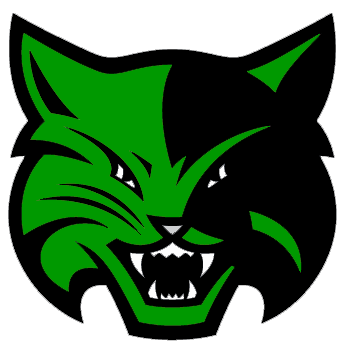 AVIDEinstein Jr.EntrepreneurshipBedichek Middle School6800 Bill Hughes Rd.Austin, TX 78745(512) 414-3265www.bedichek.austinschools.orgDear Applicant,Thank you for your interest in Bedichek Middle School’s advanced academic programs. These application materials will allow us to assess your qualifications and predict your potential success in our programs. All information must be received before your application can be processed and reviewed. Your completed packet must be at our office at 6800 Bill Hughes Rd. Austin, TX 78745 by 4:30p.m. on Friday, February 7, 2020.Application Instructions:(Use the application checklist on the next page to organize your application.)Application Form: Please make sure that this information is legible and accurate. Include your AISD student number that can be found on your report card. Your parent/guardian must sign this form.Letter of Application: This handwritten letter by you explains your academic interests and why you want to be in one or more of our advanced academic programs. Write in detail about your future aspirations and describe what or who has inspired you to pursue advanced learning opportunities. This letter should be 1-2 pages in length.STAAR Scores: See your current teacher or counselor for copies of last year’s STAAR scores.Report Card: Be sure to turn in a copy of your most recent report card with the first semester’s grades.Semester Attendance and Tardies: If not included on your semester report card, ask your school to give you a copy.Teacher Recommendation Forms: You may turn in these forms or your teachers may prefer to mail them to the school. One recommendation must be completed by your current teacher in english, math, science or social studies. If you only have one teacher in these areas, please indicate this on the form or you can ask your elective teacher or last year’s teacher to complete one of the two recommendation forms. Teacher recommendation forms are also available electronically.(Optional) Student Work: You may turn in one or two work samples that highlight your academic skills. These are not required but can be used to enhance your application profile.Our advanced academics team and I look forward to receiving your application. If you or your parents have any questions, please call our school at (512) 841-3501.Sincerely,The Bedichek Advanced Academics TeamBedichek Middle SchoolAdvanced Academic ProgramsApplication ChecklistUse this checklist to organize and arrange your application in the order listed below.________ 	This Application Checklist ________	Application Form ________	Handwritten letter of application________	Copy of most recent STAAR scores________	Copy of first semester report card________	First semester attendance and tardies (on report card or separate form)________	Two teacher recommendation forms (These can be included in the packet, mailed separately by teachers, or completed online at https://tinyurl.com/bmstchrrec)________	Optional: Sample/s of student workReturn your application by U.S. Mail (postmarked by February 7, 2020) or hand-deliver to:Grace Baranowski, Advanced Academics Coordinator c/o Bedichek Middle School6800 Bill Hughes Rd. Austin, TX 78745TimelineDecember 2019			Einstein ShowcaseJanuary 2020			Choice Sheet Electives Showcase NightFebruary 7, 2020			Application DUE!Week of March 9	Einstein Jr. Acceptance certificates delivered to students, AVID InterviewsMay 1, 2020			Acceptance contract deadlineMay 2020 				Einstein Family Dinner and OrientationAugust 2020			Bobcat Summer Transition Camp at Bedichek Middle SchoolBedichek Middle SchoolAdvanced Academic ProgramsBrief SummariesAVIDAVID is an elective course designed for highly motivated students who see college in their future. AVID students make average-high grades, consistently pass assessments, and make a commitment to achieve excellence in school as they work toward achieving their goal of being the first in their family to attend a four-year college or university. The AVID curriculum addresses critical reading and writing, note-taking, research, and organizational strategies. Students must be willing to take advanced math courses in 6th and 7th grade and Algebra I in 8th grade. AVID students commit to bringing completed Tutorial Request Forms to class twice weekly and will meet with a college student for tutorials in their academic courses twice each week. AVID students will have a number of opportunities to tour university campuses and they learn what college is all about.Contact: Hannah Vaugh 	Phone: (512) 841-3547	Email: hannah.vaugh@austinisd.orgEinstein Jr.Einstein Jr. is a complete advanced academic program at Bedichek that offers advanced level core classes with a focus on inquiry and real world application of lessons. Students work with technology and project based lessons mirror what they will be expected to do in a career setting. Students work at an accelerated pace in all core classes. For instance, in Einstein Jr. math students will take Algebra by their 7th grade year and High School Geometry by 8th grade. Einstein Jr. students also take 8th grade science in 7th grade and High School Environmental Systems in 8th grade. This fast paced advanced program pushes students to unlock their potential. Successful completion of the Einstein Jr. program will result in acceptance into Crockett High School’s highly recognized Einstein program which dual enrolls students in college level Mathematics and English classes, allowing them to earn both high school and college credit at the University of Texas beginning their junior year. We look forward to working hard with you and your family!Contact: Monica Wyatt 	Phone: (512) 841-3546 	Email: monica.wyatt@austinisd.orgEntrepreneurshipStudENT Inc. is America’s first pre-k through 12 entrepreneurship program. This program focuses on developing job skills that every company is looking for: creativity, resilience, public speaking, collaboration and many more. Students in this program are on an advanced math track to take Algebra 1 in the 8th grade. Starting in the 6th grade, students attend classes in a cohort to learn advanced mathematical skills layered with business practices. In 7th and 8th grade these students will extend their knowledge through their math, social studies, and English classes. These courses utilize project based learning and focus on developing students’ reading, writing, and computation skills to achieve real world business competencies. In addition students will have the opportunity to take elective courses designed to build business skills and practices such as marketing, advertising, public speaking, creativity, coding and budgeting. Students in the program will work as a team to run a real business - the Bedichek Spirit Store. Students will create ideas for products, conduct marketing research on campus with other students, order products, present the items in the school store, and sell the merchandise. Students take payment, write receipts, and keep track of inventory. The Entrepreneurship program will continue to Crockett High School where students will continue to take advanced courses with their cohort and cultivate their entrepreneurial mindset.Contact: Kristin Rutigliano 	Phone: (512) 841-6273	Email: kristin.rutigliano@austinisd.org Advanced Academic ProgramsApplication FormSchool Year 2020-2021Student Name (print): 	____________________________________________________________________AISD Student Number: __________________________________	Birthdate: ___________________Student Address: __________________________________________________________________________Parent/Guardian Name: ___________________________________________________________________Parent/Guardian Email: ____________________________________________________________________Parent/Guardian Phone Numbers:	Home/Cell __________________________  Work ________________________Current School: ____________________________________	Current Grade Level: _______________Is your current address in the Bedichek Middle School zone? 	 Yes	  No   Will you be the first member of your family to attend college?	 Yes 	  NoPlease check the box/es of the program/s you would like to apply for:      AVID                            Einstein Jr.                         EntrepreneurshipI certify that the work contained in this application is the work of the student.Signed _______________________________________________		Date: _______________________Signed _______________________________________________		Date: _______________________Austin Independent School District does not discriminate on the basis of race, creed, color, national origin, disability, or English language skills in its programs and activitiesBedichek Middle SchoolAdvanced Academic ProgramsLetter of Application PromptThis handwritten letter explains your academic interests and why you want to be in one or more of our advanced academic programs. Write in detail about your future aspirations and describe what or who has inspired you to pursue advanced learning opportunities. This letter should be 1-2 pages in length.Listed below are a few questions to guide your letter. Not all questions need to be addressed, nor do you have to answer these specific questions.What makes you want to be part of one or more of these advanced academic programs?What do you think these programs will do for you?What do you think you can contribute to these programs?What are your strengths as a student?What do you need to improve to become the student you would like to be?What areas of study do you think you will need extra support in to be really successful?What are you willing to do to overcome any trouble you have in your difficult areas of study?What are your plans for the future?Do you want to go to college?Why do you want to go to college?What or who has inspired you to pursue these advanced learning opportunities?Bedichek Middle School Advanced Academic ProgramsTeacher Recommendation FormPlease evaluate the student in relation to other students of the same age/grade you have taught and check the appropriate box for each item below. There are program descriptions and expectations on the back of this form. Comments (feel free to continue on another page)Send to Grace Baranowski, Advanced Academic Coordinator, c/o Bedichek Middle SchoolApplication Deadline: February 7, 2020Bedichek Middle SchoolAdvanced Academic ProgramsBrief SummariesAVIDAVID is an elective course designed for highly motivated students who see college in their future. AVID students make average-high grades, consistently pass assessments, and make a commitment to achieve excellence in school as they work toward achieving their goal of being the first in their family to attend a four-year college or university. The AVID curriculum addresses critical reading and writing, note-taking, research, and organizational strategies. Students must be willing to take advanced math courses in 6th and 7th grade and Algebra I in 8th grade. AVID students commit to bringing completed Tutorial Request Forms to class twice weekly and will meet with a college student for tutorials in their academic courses twice each week. AVID students will have a number of opportunities to tour university campuses and they learn what college is all about.Contact: Hannah Vaugh 	Phone: (512) 841-3547	Email: hannah.vaugh@austinisd.orgEinstein Jr.Einstein Jr. is a complete advanced academic program at Bedichek that offers advanced level core classes with a focus on inquiry and real world application of lessons. Students work with technology and project based lessons mirror what they will be expected to do in a career setting. Students work at an accelerated pace in all core classes. For instance, in Einstein Jr. math students will take Algebra by their 7th grade year and High School Geometry by 8th grade. Einstein Jr. students also take 8th grade science in 7th grade and High School Environmental Systems in 8th grade. This fast paced advanced program pushes students to unlock their potential. Successful completion of the Einstein Jr. program will result in acceptance into Crockett High School’s highly recognized Einstein program which dual enrolls students in college level Mathematics and English classes, allowing them to earn both high school and college credit at the University of Texas beginning their junior year. We look forward to working hard with you and your family!Contact: Monica Wyatt 	Phone: (512) 841-3546 	Email: monica.wyatt@austinisd.orgEntrepreneurshipStudENT Inc. is America’s first pre-k through 12 entrepreneurship program. This program focuses on developing job skills that every company is looking for: creativity, resilience, public speaking, collaboration and many more. Students in this program are on an advanced math track to take Algebra 1 in the 8th grade. Starting in the 6th grade, students attend classes in a cohort to learn advanced mathematical skills layered with business practices. In 7th and 8th grade these students will extend their knowledge through their math, social studies, and English classes. These courses utilize project based learning and focus on developing students’ reading, writing, and computation skills to achieve real world business competencies. In addition students will have the opportunity to take elective courses designed to build business skills and practices such as marketing, advertising, public speaking, creativity, coding and budgeting. Students in the program will work as a team to run a real business - the Bedichek Spirit Store. Students will create ideas for products, conduct marketing research on campus with other students, order products, present the items in the school store, and sell the merchandise. Students take payment, write receipts, and keep track of inventory. The Entrepreneurship program will continue to Crockett High School where students will continue to take advanced courses with their cohort and cultivate their entrepreneurial mindset.Contact: Kristin Rutigliano 	Phone: (512) 841-6273	Email: kristin.rutigliano@austinisd.orgBedichek Middle School Advanced Academic ProgramsTeacher Recommendation FormPlease evaluate the student in relation to other students of the same age/grade you have taught and check the appropriate box for each item below. There are program descriptions and expectations on the back of this form. Comments (feel free to continue on another page)Send to Grace Baranowski, Advanced Academic Coordinator, c/o Bedichek Middle SchoolApplication Deadline: February 7, 2020Bedichek Middle SchoolAdvanced Academic ProgramsBrief SummariesAVIDAVID is an elective course designed for highly motivated students who see college in their future. AVID students make average-high grades, consistently pass assessments, and make a commitment to achieve excellence in school as they work toward achieving their goal of being the first in their family to attend a four-year college or university. The AVID curriculum addresses critical reading and writing, note-taking, research, and organizational strategies. Students must be willing to take advanced math courses in 6th and 7th grade and Algebra I in 8th grade. AVID students commit to bringing completed Tutorial Request Forms to class twice weekly and will meet with a college student for tutorials in their academic courses twice each week. AVID students will have a number of opportunities to tour university campuses and they learn what college is all about.Contact: Hannah Vaugh 	Phone: (512) 841-3547	Email: hannah.vaugh@austinisd.orgEinstein Jr.	Einstein Jr. is a complete advanced academic program at Bedichek that offers advanced level core classes with a focus on inquiry and real world application of lessons. Students work with technology and project based lessons mirror what they will be expected to do in a career setting. Students work at an accelerated pace in all core classes. For instance, in Einstein Jr. math students will take Algebra by their 7th grade year and High School Geometry by 8th grade. Einstein Jr. students also take 8th grade science in 7th grade and High School Environmental Systems in 8th grade. This fast paced advanced program pushes students to unlock their potential. Successful completion of the Einstein Jr. program will result in acceptance into Crockett High School’s highly recognized Einstein program which dual enrolls students in college level Mathematics and English classes, allowing them to earn both high school and college credit at the University of Texas beginning their junior year. We look forward to working hard with you and your family!Contact: Monica Wyatt 	Phone: (512) 841-3546 	Email: monica.wyatt@austinisd.orgEntrepreneurshipStudENT Inc. is America’s first pre-k through 12 entrepreneurship program. This program focuses on developing job skills that every company is looking for: creativity, resilience, public speaking, collaboration and many more. Students in this program are on an advanced math track to take Algebra 1 in the 8th grade. Starting in the 6th grade, students attend classes in a cohort to learn advanced mathematical skills layered with business practices. In 7th and 8th grade these students will extend their knowledge through their math, social studies, and English classes. These courses utilize project based learning and focus on developing students’ reading, writing, and computation skills to achieve real world business competencies. In addition students will have the opportunity to take elective courses designed to build business skills and practices such as marketing, advertising, public speaking, creativity, coding and budgeting. Students in the program will work as a team to run a real business - the Bedichek Spirit Store. Students will create ideas for products, conduct marketing research on campus with other students, order products, present the items in the school store, and sell the merchandise. Students take payment, write receipts, and keep track of inventory. The Entrepreneurship program will continue to Crockett High School where students will continue to take advanced courses with their cohort and cultivate their entrepreneurial mindset.Contact: Kristin Rutigliano 	Phone: (512) 841-6273	Email: kristin.rutigliano@austinisd.orgBelow AverageAverageAbove AverageExcellent (Top 10% this year)One of the top few I have ever metAcademic AbilityAcademic AbilityAcademic PerformanceAcademic AbilityAcademic AbilityAcademic SkillsAcademic AbilityAcademic AbilityOral Communication SkillsAcademic AbilityAcademic AbilityCuriosityWork EthicWork EthicMotivationWork EthicWork EthicGeneral BehaviorWork EthicWork EthicHomework CompletionWork EthicWork EthicInitiativeWork EthicWork EthicAbility to Work IndependentlyWork EthicWork EthicResponsibilityPeer RelationshipsPeer RelationshipsEmpathyPeer RelationshipsPeer RelationshipsCooperationPeer RelationshipsPeer RelationshipsInteraction with PeersBelow AverageAverageAbove AverageExcellent (Top 10% this year)One of the top few I have ever metAcademic AbilityAcademic AbilityAcademic PerformanceAcademic AbilityAcademic AbilityAcademic SkillsAcademic AbilityAcademic AbilityOral Communication SkillsAcademic AbilityAcademic AbilityCuriosityWork EthicWork EthicMotivationWork EthicWork EthicGeneral BehaviorWork EthicWork EthicHomework CompletionWork EthicWork EthicInitiativeWork EthicWork EthicAbility to Work IndependentlyWork EthicWork EthicResponsibilityPeer RelationshipsPeer RelationshipsEmpathyPeer RelationshipsPeer RelationshipsCooperationPeer RelationshipsPeer RelationshipsInteraction with Peers